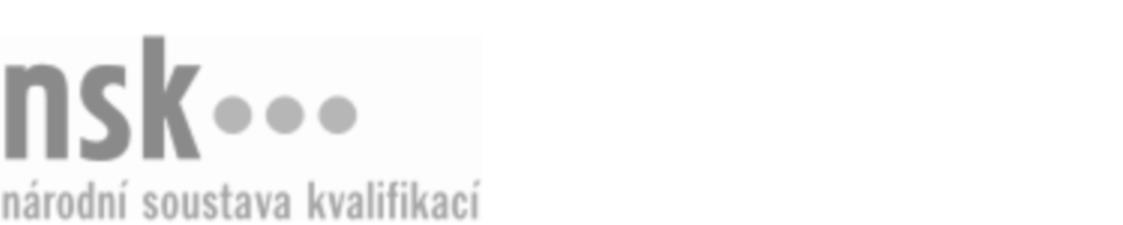 Autorizované osobyAutorizované osobyAutorizované osobyAutorizované osobyAutorizované osobyAutorizované osobyAutorizované osobyAutorizované osobyDělník/dělnice výroby dřevařských polotovarů (kód: 33-025-E) Dělník/dělnice výroby dřevařských polotovarů (kód: 33-025-E) Dělník/dělnice výroby dřevařských polotovarů (kód: 33-025-E) Dělník/dělnice výroby dřevařských polotovarů (kód: 33-025-E) Dělník/dělnice výroby dřevařských polotovarů (kód: 33-025-E) Dělník/dělnice výroby dřevařských polotovarů (kód: 33-025-E) Dělník/dělnice výroby dřevařských polotovarů (kód: 33-025-E) Dělník/dělnice výroby dřevařských polotovarů (kód: 33-025-E) Autorizující orgán:Autorizující orgán:Ministerstvo průmyslu a obchoduMinisterstvo průmyslu a obchoduMinisterstvo průmyslu a obchoduMinisterstvo průmyslu a obchoduMinisterstvo průmyslu a obchoduMinisterstvo průmyslu a obchoduMinisterstvo průmyslu a obchoduMinisterstvo průmyslu a obchoduMinisterstvo průmyslu a obchoduMinisterstvo průmyslu a obchoduMinisterstvo průmyslu a obchoduMinisterstvo průmyslu a obchoduSkupina oborů:Skupina oborů:Zpracování dřeva a výroba hudebních nástrojů (kód: 33)Zpracování dřeva a výroba hudebních nástrojů (kód: 33)Zpracování dřeva a výroba hudebních nástrojů (kód: 33)Zpracování dřeva a výroba hudebních nástrojů (kód: 33)Zpracování dřeva a výroba hudebních nástrojů (kód: 33)Zpracování dřeva a výroba hudebních nástrojů (kód: 33)Povolání:Povolání:Dělník výroby dřevařských polotovarůDělník výroby dřevařských polotovarůDělník výroby dřevařských polotovarůDělník výroby dřevařských polotovarůDělník výroby dřevařských polotovarůDělník výroby dřevařských polotovarůDělník výroby dřevařských polotovarůDělník výroby dřevařských polotovarůDělník výroby dřevařských polotovarůDělník výroby dřevařských polotovarůDělník výroby dřevařských polotovarůDělník výroby dřevařských polotovarůKvalifikační úroveň NSK - EQF:Kvalifikační úroveň NSK - EQF:222222Platnost standarduPlatnost standarduPlatnost standarduPlatnost standarduPlatnost standarduPlatnost standarduPlatnost standarduPlatnost standarduStandard je platný od: 19.06.2020Standard je platný od: 19.06.2020Standard je platný od: 19.06.2020Standard je platný od: 19.06.2020Standard je platný od: 19.06.2020Standard je platný od: 19.06.2020Standard je platný od: 19.06.2020Standard je platný od: 19.06.2020Dělník/dělnice výroby dřevařských polotovarů,  29.03.2024 12:05:59Dělník/dělnice výroby dřevařských polotovarů,  29.03.2024 12:05:59Dělník/dělnice výroby dřevařských polotovarů,  29.03.2024 12:05:59Dělník/dělnice výroby dřevařských polotovarů,  29.03.2024 12:05:59Dělník/dělnice výroby dřevařských polotovarů,  29.03.2024 12:05:59Strana 1 z 2Strana 1 z 2Autorizované osobyAutorizované osobyAutorizované osobyAutorizované osobyAutorizované osobyAutorizované osobyAutorizované osobyAutorizované osobyAutorizované osobyAutorizované osobyAutorizované osobyAutorizované osobyAutorizované osobyAutorizované osobyAutorizované osobyAutorizované osobyNázevNázevNázevNázevNázevNázevKontaktní adresaKontaktní adresa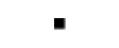 Střední odborné učiliště a Praktická škola Kladno-VrapiceStřední odborné učiliště a Praktická škola Kladno-VrapiceStřední odborné učiliště a Praktická škola Kladno-VrapiceStřední odborné učiliště a Praktická škola Kladno-VrapiceStřední odborné učiliště a Praktická škola Kladno-VrapiceVrapická 53, 27203 KladnoVrapická 53, 27203 KladnoStřední odborné učiliště a Praktická škola Kladno-VrapiceStřední odborné učiliště a Praktická škola Kladno-VrapiceStřední odborné učiliště a Praktická škola Kladno-VrapiceStřední odborné učiliště a Praktická škola Kladno-VrapiceStřední odborné učiliště a Praktická škola Kladno-VrapiceVrapická 53, 27203 KladnoVrapická 53, 27203 KladnoDělník/dělnice výroby dřevařských polotovarů,  29.03.2024 12:05:59Dělník/dělnice výroby dřevařských polotovarů,  29.03.2024 12:05:59Dělník/dělnice výroby dřevařských polotovarů,  29.03.2024 12:05:59Dělník/dělnice výroby dřevařských polotovarů,  29.03.2024 12:05:59Dělník/dělnice výroby dřevařských polotovarů,  29.03.2024 12:05:59Strana 2 z 2Strana 2 z 2